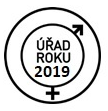 Dotazník Úřad na cestě k rovnosti pro obce I. typu(13. ročník)IDENTIFIKAČNÍ ÚDAJENÁPADY A NÁVRHY K DOSAŽENÍ ROVNOSTI ŽEN A MUŽŮVelmi děkujeme za vaši ochotu při vyplňování tohoto dotazníku.Pro případné informace k obsahu dotazníku se obraťte na: Mgr. Annu Úlovcovou, tel.: 974 863 562 (739 062 077), e-mail: a.ulo@institutpraha.czVyplněný dotazník zašlete do 30. září 2019. Pro jeho odeslání využijte jednu z níže uvedených možností:na e-mailovou adresu: a.ulo@institutpraha.czdatovou schránkou: 6awdjrdnebo na adresu:  Mgr. Anna Úlovcová, oddělení rozvoje a mezinárodní spolupráce, Institut pro veřejnou správu Praha, Dlážděná 6, 110 00 Praha 1 Úřad: Adresa úřadu: Počet zaměstnanců úřadu:Kraj:Dotazník vyplnil/a: Funkce: E-mailová adresa/telefon:Popište dosavadní úspěchy v oblasti rovných příležitostí ve vaší obci a navrhněte, co by ještě mohlo přispět k dosažení rovnosti žen a mužů.